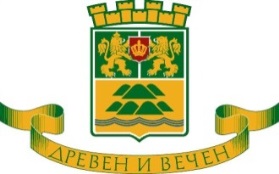 ОБЩИНА ПЛОВДИВПловдив, 4000 пл. “Стефан Стамболов” №1, Тел.(032) 656 768, факс 656 713Г Р А Ф И Кна участниците, които ще защитят бизнес плановете си на втори етап в X конкурс за Най-добър млад предприемач на гр. Пловдив на 26.02.2019 год. /вторник/ от 13:00 часа в Заседателна зала на Община Пловдив, пл. „Стефан Стамболов“ №1, ет.2№ по редУЧАСТНИК(ИМЕ)ТЕМА НА БИЗНЕС ПЛАНАВРЕМЕ ЗА ПРЕДСТАВЯНЕДимо ИвановПроизводство на прибори от картофено нишесте13:00-13:20Марчела АпостоловаИнтерактивни, ръчно щампирани тениски с мобилно приложение13:20-13:40Мануела СтефановаСъздаване на споделено пространство за учене13:40-14:00Николета СтояноваПродуциране на телевизионни предавания14:00-14:20Николай ЧочевИзграждане на мобилна автомивка14:20-14:40ПОЧИВКА КОМИСИЯ – 20 мин.ПОЧИВКА КОМИСИЯ – 20 мин.ПОЧИВКА КОМИСИЯ – 20 мин.ПОЧИВКА КОМИСИЯ – 20 мин.Иван Подскокниев,,Лу“- иновативни часове по физическо възпитание15:00-15:20Любен ПавловПроизводство на бира15:20-15:40Галин ГеновПроизводство на мултифункционална възглавница за пътуване15:40-16:00Ангел СавовСтудио за поръчков автодизайн16:00-16:20Гергана КиреваХудожествено ателие ,,Арт релакс“16:20-16:40